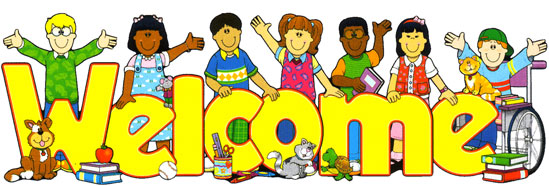 Kindergarten Teachers:Ms. SvestkaMrs. ChisekMs. SanchezYoung 5’s Teacher:Mrs. DavidsonWelcome to a new school year! We are very excited to begin working with your child and ready for an amazing year of growth  Absences – Please make sure your child is in school every day unless he/she is sick. If your child is sick, it is necessary to call the office and inform them that he/she will be absent. The number is 313-827-2300. Please send a note or call if your child will need to be dismissed early for appointments. Kindergarten is a continuous experience with each lesson building on the lessons the day before. Attendance and punctuality are the keys to success. School starts at 8:35 and ends at 3:35 every day. You must pick your child up promptly because children tend to get emotional when they do not see you after school. Drop-Off and Pick-Up – If your child is eating breakfast at school, they may come for breakfast at 8:00 a.m. Please do not bring your child any earlier than that. If they are not eating breakfast, they may come at 8:35. Students will be lining up with their class outside for the months of September-November and April-June. Morning line up will be inside for all other months. Students will be picked up from their child’s classroom. PLEASE do not arrive before 3:35-we are instructing right until the bell rings. You may pick your child up at the outside door if your child’s teacher is Mrs. Chisek, Mrs. Davidson, or Ms. Sanchez. If your child’s teacher is Ms. Svestka, please pick up at the classroom door. Homework – Our hope is to foster a love of reading with your child. We encourage that you read with your child for at least 15 minutes every night. We will be sending home a reading log for you to keep track of your reading. Also, we will be providing math homework on most nights. Beginning in January, we will also be focusing on teaching spelling words with your child, and they will be required to practice those words at home.  Communication Folders – Your child has been provided with a Communication Folder.  It is your child’s responsibility to bring this to class daily, since they will be turning in homework, and collecting new assignments in this folder. Here you will find any unfinished class work, homework, teacher notes, handouts and spelling lists.  Supplies- Every child should bring a backpack to school. Other school supplies will be provided by us. However, any donations are greatly appreciated. All supplies are shared between students in the classroom. Things we may need include:KleenexHand SanitizerClorox WipesWhite copy paper24 Crayola pack of CrayonsGlue SticksEXPO Dry Erase MarkersLunch Box (if packing a lunch)						Classroom Policies and Rules- We here at Geer Park have a color-coded behavior system. The four colors are purple, green, yellow, and red. Everybody starts on green. If your child clips up to purple, that means they have had an outstanding day. If your child flips clips down to yellow, that means they have a warning. If they flip to red, you will receive a call or note home and you child will lose a classroom privilege. We will create a list of classroom rules together, however, I always enforce the following 3 rules in my classroom:Be kindBe safeBe responsibleSnack- Every month, a snack calendar will go home informing you of when your child is to bring snack for our class. Please send enough snacks for the whole class. An important goal in my classroom is to reinforce healthy eating habits. With this goal in mind, the following is a list of acceptable snacks:

• Crackers 
• Pretzels
• Fruit and/or vegetables
• Yogurt or pudding
• Granola bars
• Rice Cakes
• Applesauce
• String cheese
• Mini-muffins
Students may bring water or juice with their provided snack for the class. If a drink is provided, boxed or bottled drinks are recommended.  Birthdays – You are welcome to bring in a treat to celebrate your child’s birthday. PLEASE do not bring sheet cakes.  Cupcakes or cookies are much easier to work with. Healthy snacks are always recommended and suggested. When bringing in a treat for your child, please leave it in the office in the morning. Depending on our daily schedule, we will be sure to find a time for your child to share their birthday treat.	Questions and Concerns- Please do not hesitate to contact me with any questions or concerns you may have regarding your child. If you call during school hours, it will go directly to voicemail since I am teaching. I will return your call as soon as possible.  You may also contact us via email. Below are the emails for each teacher:Ms. Svestka- svestka@dearbornschools.orgMrs. Chisek- chiseke@dearbornschools.orgMs. Sanchez- sanchea@dearbornschools.orgMrs. Davidson- davidst@dearbornschool.org